Неделя пожарной безопасности В целях обеспечения безопасности жизни и здоровья детей и сотрудников МКОУ АГО «Бакряжская СОШ» с 19 по 23 апреля  2021 года были проведены следующие мероприятия:Классные  часы  по пожарной безопасности: «Пять правил пожарной безопасности», «Помни, юный гражданин, пожарный № 01», «Первичные средства пожаротушения», «Что делать в случае пожара в нашей школе»          19.04.2021г.-23.04.2021г.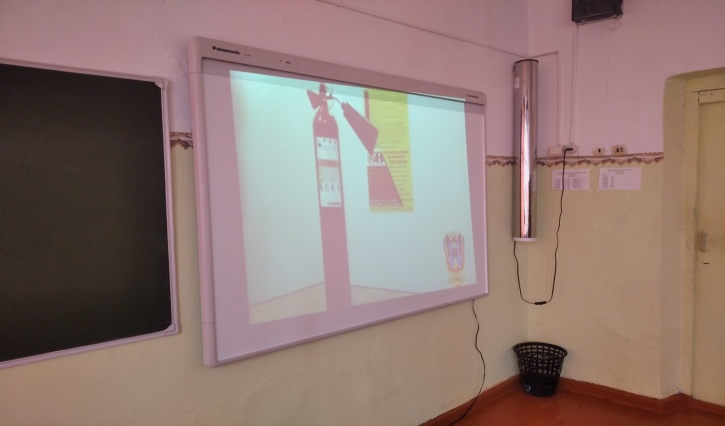 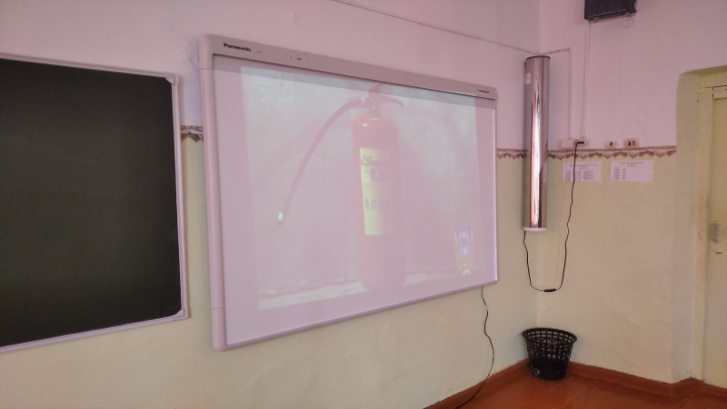 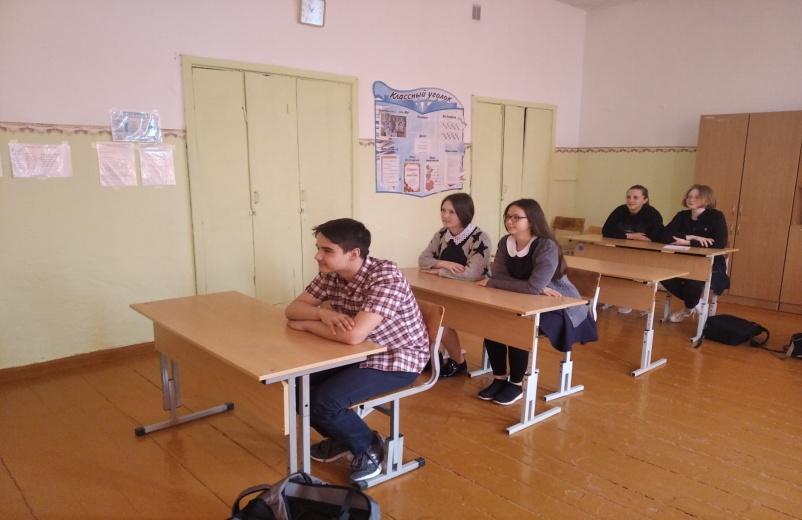 Конкурс рисунков «Противопожарная безопасность» 22.04.2021г.5-7 классыТренировочные занятия по эвакуации учащихся и сотрудников школы.21.04.2021г.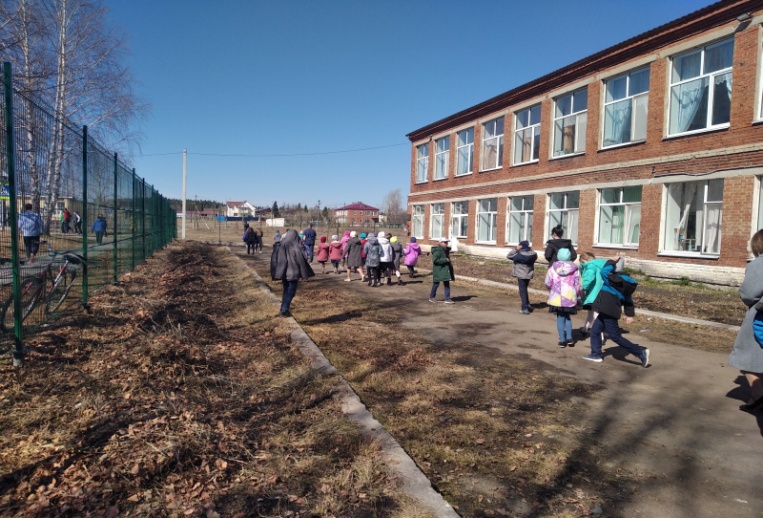 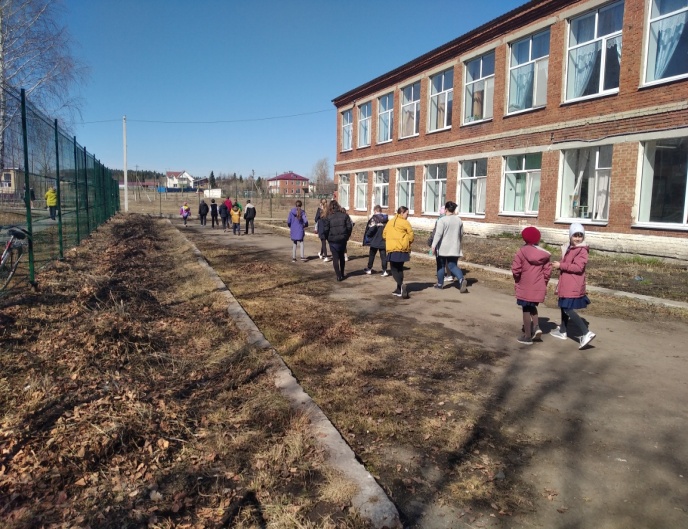 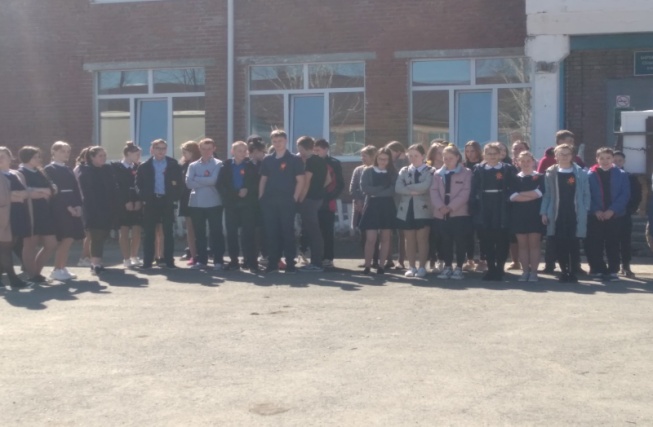 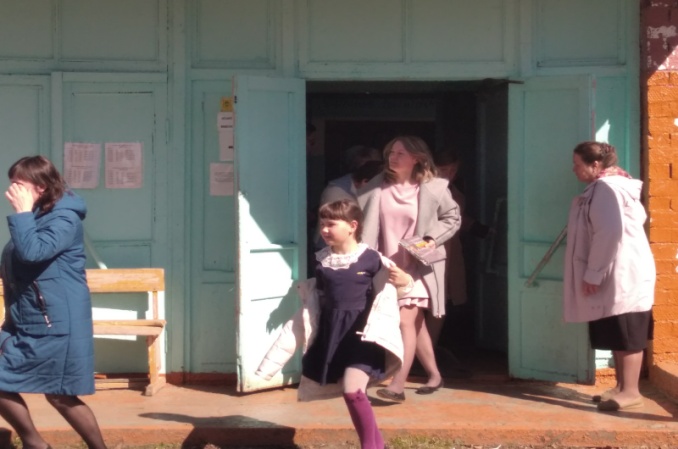 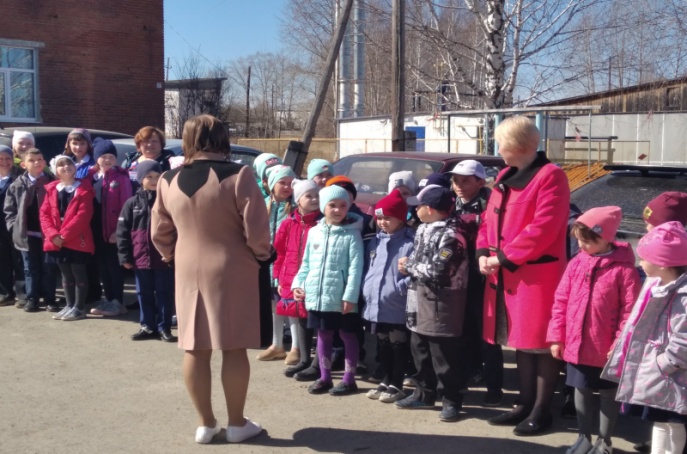 Викторина по противопожарной безопасности 19.04.2021г.-23.04.2021г.8-9 классыПрактические занятия с учащимися и сотрудниками, по правилам пользования огнетушителем.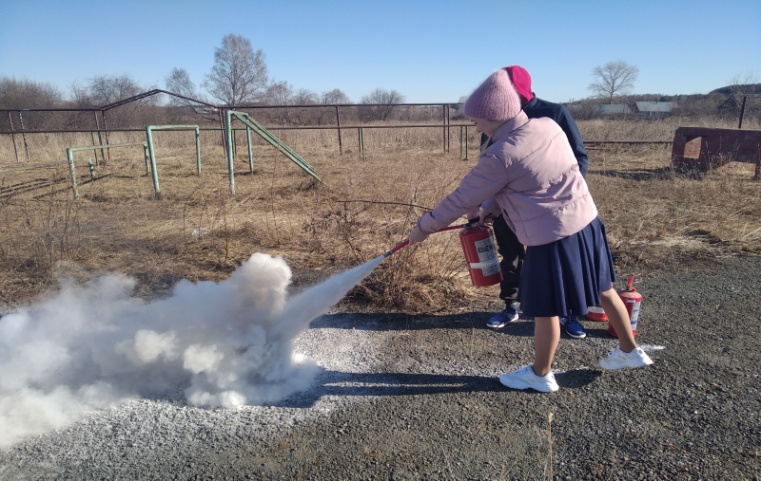       19.04.2021г.-23.04.2021г.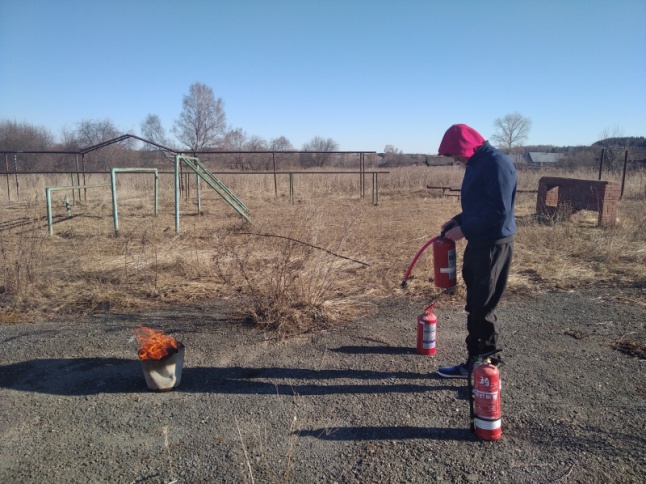 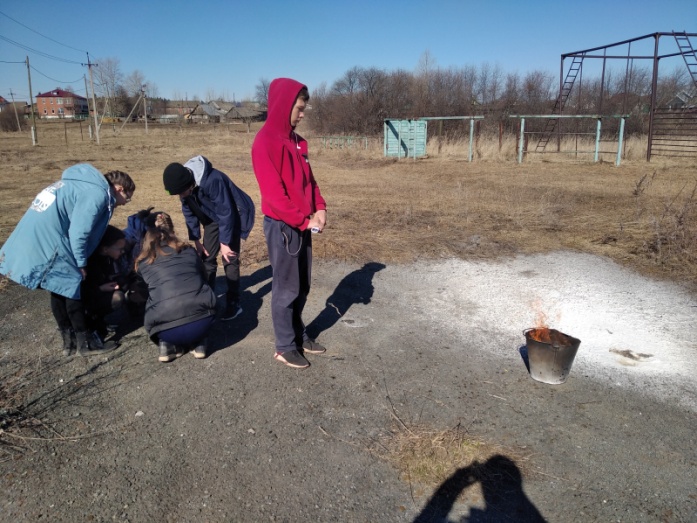 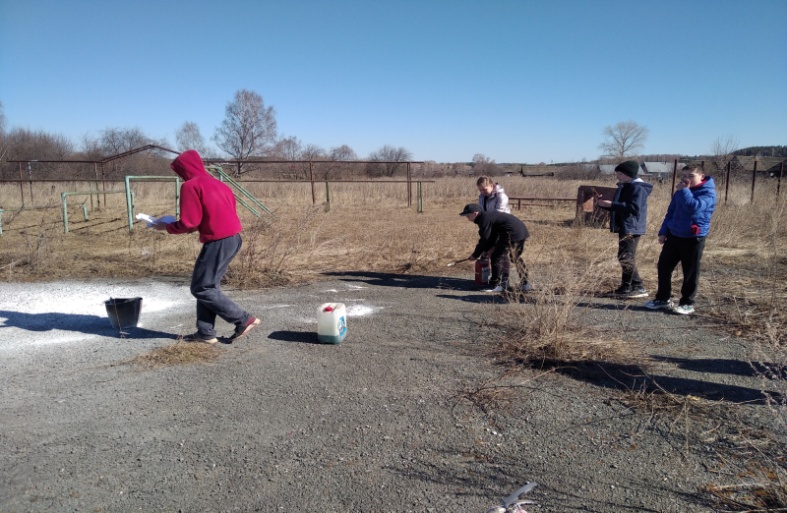 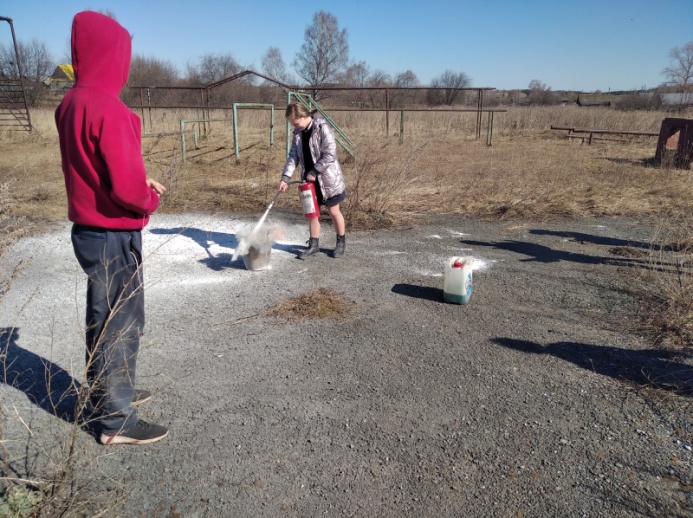 